Barry G. Johnson, Sr. / www.bgjsr22.comChristianity is Reality: The Gospel Lives / Gospel; Good News / Galatians 1:11–12God graciously makes himself known to humanity since people cannot discover him on their own. He achieves this in many ways, but supremely through his Son Jesus Christ.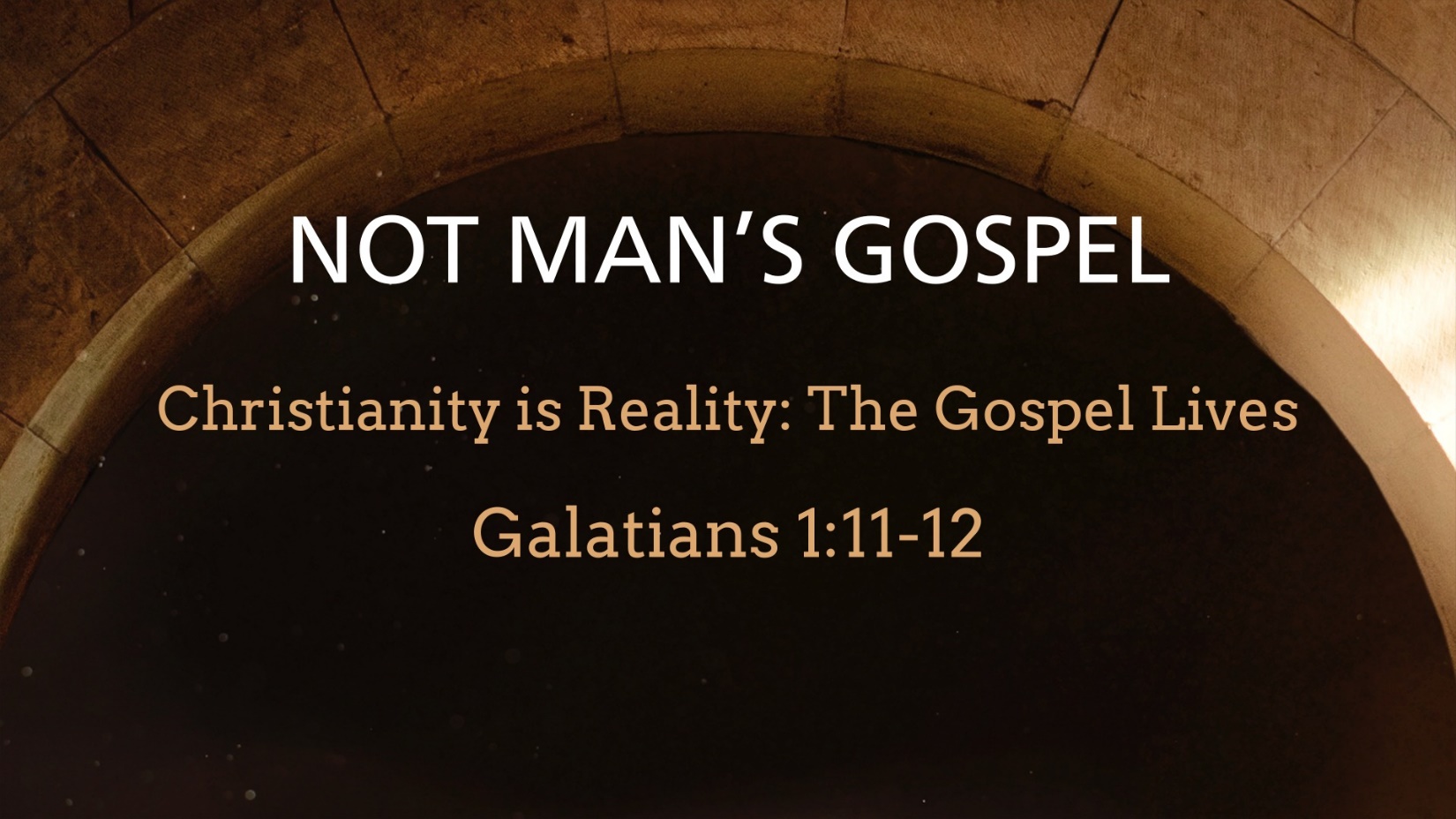 Galatians 1:11–12 ESV11 For I would have you know, brothers, that the gospel that was preached by me is not man’s gospel. 12 For I did not receive it from any man, nor was I taught it, but I received it through a revelation of Jesus Christ.The Necessity of RevelationGod is hidden from human view because of sinIsaiah 59:2 ESV2 but your iniquities have made a separation 
between you and your God, 
and your sins have hidden his face from you 
so that he does not hear.People are ignorant of GodActs 17:23 ESV23 For as I passed along and observed the objects of your worship, I found also an altar with this inscription: ‘To the unknown god.’ What therefore you worship as unknown, this I proclaim to you.People cannot know God unaidedMatthew 11:25–27 ESV25 At that time Jesus declared, “I thank you, Father, Lord of heaven and earth, that you have hidden these things from the wise and understanding and revealed them to little children; 26 yes, Father, for such was your gracious will. 27 All things have been handed over to me by my Father, and no one knows the Son except the Father, and no one knows the Father except the Son and anyone to whom the Son chooses to reveal him.The Means by Which God Has Revealed HimselfIn the ScripturesPsalm 119:105 ESV105 Your word is a lamp to my feet and a light to my path.By the Holy SpiritEphesians 1:17 ESV17 that the God of our Lord Jesus Christ, the Father of glory, may give you the Spirit of wisdom and of revelation in the knowledge of him,Supremely in Jesus ChristHebrews 1:1–2 ESV1 Long ago, at many times and in many ways, God spoke to our fathers by the prophets, 2 but in these last days he has spoken to us by his Son, whom he appointed the heir of all things, through whom also he created the world.In the creationPsalm 19:1 ESV1 The heavens declare the glory of God, and the sky above proclaims his handiwork.Through the prophetsAmos 3:7 ESV7 “For the Lord God does nothing without revealing his secret to his servants the prophets.In visions and dreamsDaniel 1:17 ESV17 As for these four youths, God gave them learning and skill in all literature and wisdom, and Daniel had understanding in all visions and dreams.In special signsHebrews 2:1–4 ESV1 Therefore we must pay much closer attention to what we have heard, lest we drift away from it. 2 For since the message declared by angels proved to be reliable, and every transgression or disobedience received a just retribution, 3 how shall we escape if we neglect such a great salvation? It was declared at first by the Lord, and it was attested to us by those who heard, 4 while God also bore witness by signs and wonders and various miracles and by gifts of the Holy Spirit distributed according to his will.The Nature of God’s Self-Revelation in Jesus ChristGod reveals Jesus Christ’s true identityMatthew 16:17 ESV17 And Jesus answered him, “Blessed are you, Simon Bar-Jonah! For flesh and blood has not revealed this to you, but my Father who is in heaven.Jesus Christ is the visible image of GodColossians 1:15 ESV15 He is the image of the invisible God, the firstborn of all creation.Jesus Christ’s glory is still to be fully revealedLuke 17:30 ESV30 so will it be on the day when the Son of Man is revealed.The mystery of the gospelRomans 16:25–26 ESV25 Now to him who is able to strengthen you according to my gospel and the preaching of Jesus Christ, according to the revelation of the mystery that was kept secret for long ages 26 but has now been disclosed and through the prophetic writings has been made known to all nations, according to the command of the eternal God, to bring about the obedience of faith—God’s Revelation is According to His Own Sovereign PurposeIsaiah 65:1 ESV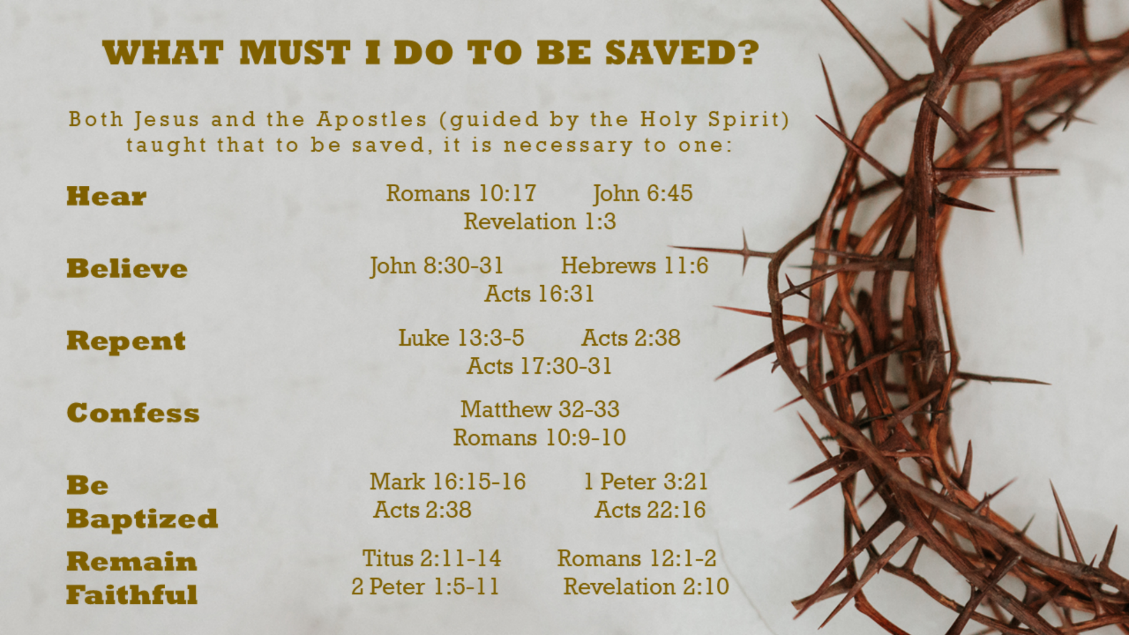 1 I was ready to be sought by those who did not ask for me; 
I was ready to be found by those who did not seek me. 
I said, “Here I am, here I am,” 
to a nation that was not called by my name.